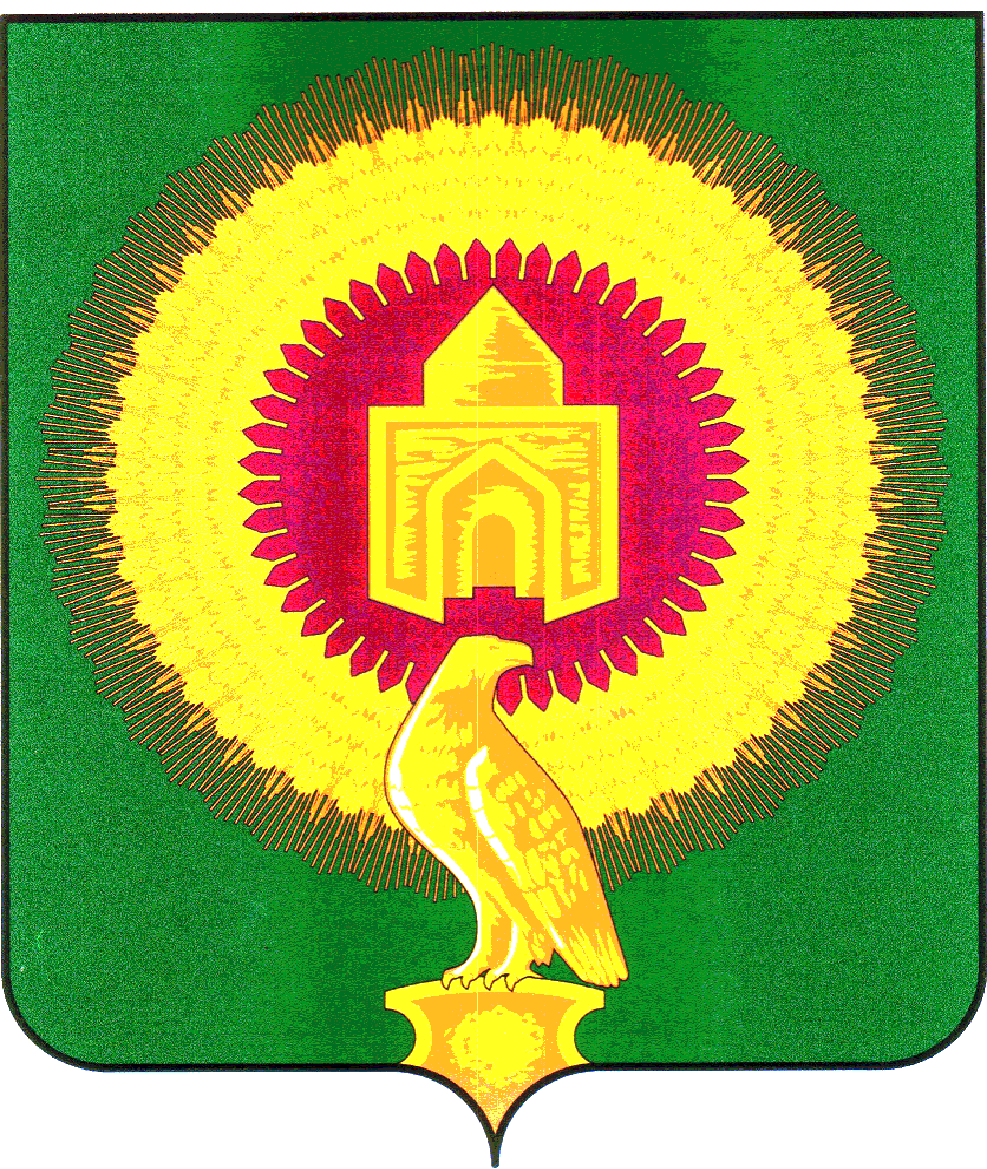 КОНТРОЛЬНО-СЧЁТНАЯ ПАЛАТАВАРНЕНСКОГО МУНИЦИПАЛЬНОГО РАЙОНА ЧЕЛЯБИНСКОЙ ОБЛАСТИ457200 Челябинская область, с.Варна, ул.Советская,135/1, кабинет№13тел. 3-05-03,  E-mail: revotdelvarna@.mail.ru                                                                           Утверждаю___________________                                                                           председатель КСП Колычева С.Г.Заключение  №33О результатах экспертно-аналитического мероприятия «Финансово-экономическая экспертиза проекта муниципальной программы «Улучшение условий и охраны труда в Варненском муниципальном районе Челябинской области»25.11.2022г.                                                                                                  с.Варна Заключение составлено аудитором Контрольно-счётной палаты Варненского муниципального района Пальчиковой Л.В. в рамках предварительного контроля по Распоряжению председателя Контрольно-счётной палаты Варненского муниципального района от 24.11.2022г. №59, на основании пункта 1.11. Плана работы Контрольно-счётной палаты Варненского муниципального района на 2022 год в соответствии с пунктом  1.4.2 «Порядка принятия решений о разработке муниципальных программ Варненского муниципального района, их формировании и реализации», утвержденного постановлением администрации Варненского муниципального района от 01.02.2018г. №75 (далее по тексту Порядок №75),  части 2 статьи 157 Бюджетного Кодекса РФ и пункту 7 части 2 статьи 9 Федерального закона от 7 февраля 2011г. N6-ФЗ "Об общих принципах организации и деятельности контрольно-счетных органов субъектов Российской Федерации и муниципальных образований".Предмет экспертно-аналитического мероприятия: проект муниципальной программы «Улучшение условий и охраны труда в Варненском муниципальном районе Челябинской области».Цель экспертно-аналитического мероприятия: подтверждение обоснованности планируемых финансовых ресурсов, направляемых на реализацию мероприятий муниципальной программы «Улучшение условий и охраны труда в Варненском муниципальном районе Челябинской области» (далее по тексту Программа) и включения в расходную часть бюджета Варненского муниципального района на 2023 год и плановый период 2024-2025 годов, исходя из целей, задач и ожидаемых результатов Программы.Экспертиза проведена по Стандарту внешнего муниципального финансового контроля «Финансово-экономическая экспертиза проектов муниципальных программ Контрольно-счётной палаты Варненского муниципального района Челябинской области», утвержденного Распоряжением КСП от 02.12.2013г. №11, на основе документов, представленных в Контрольно-счётную палату Варненского муниципального района 31.10.2022 года:- проект Программы «Улучшение условий и охраны труда в Варненском муниципальном районе Челябинской области», в том числе:- паспорт Программы;- Приложение 1: Сведения о взаимосвязи мероприятий и результатов их выполнения с целевыми индикаторами муниципальной программы;- пояснительная записка.Проект муниципальной программы разработан в соответствии со статьей 179 Бюджетного кодекса РФ. Программа включена в перечень муниципальных программ Варненского муниципального района Челябинской области, утвержденный распоряжением администрации Варненского муниципального района Челябинской области от 05.10.2022 года №643-р согласно пункту 1.3 Порядка №75.В соответствии с пунктом 2.2 Порядка №75 проект Программы состоит из 9 разделов, разделы Программы в целом  соответствуют типовому макету, предусмотренному Приложениями к Порядку №75. Проект Программы содержит паспорт, определены программные мероприятия с указанием исполнителей, срока реализации, ссылки на целевой показатель.В соответствии с паспортом Программы ответственным исполнителем является Администрация Варненского муниципального района Челябинской области (далее по тексту Администрация). Соисполнители муниципальной программы — работодатели Варненского муниципального района.Согласно проекту муниципальной Программы основной целью ее реализации является улучшение условий и охраны труда в целях снижения производственного травматизма.Обозначено три задачи: - Реализация превентивных мер, направленных на улучшение условий труда работников, снижение уровней производственного травматизма;- Проведение специальной оценки условий труда на предприятиях и организациях района;- Повышение квалификации руководителей, специалистов и работников по охране труда на основе современных технологий обучения.Раздел «Содержание проблемы и обоснование необходимости ее решения программными методами» содержит развернутую постановку проблемы, включая анализ причин ее возникновения.Цели и задачи Программы соответствуют поставленной проблеме. Программные мероприятия отраженные в Разделе IV Программы соответствуют целям и задачам Программы.Сроки реализации муниципальной программы 2023 — 2025 годы (в один этап).Для достижения целей Программы предлагается на 2023-2025 годы утвердить значение 5 индикаторов (показателей). Измеряемые показатели позволяют оценить степень достижения целей и поставленных задач.  Реализация Программы осуществляется без финансирования.Управление и контроль за исполнением Программы осуществляет Администрация Варненского муниципального района, которая координирует деятельность исполнителей Программы, проводит анализ и подготавливает сводный отчет о ходе реализации программы на основании отчетов соисполнителей.По ожидаемым результатам реализации программы предлагается утверждение целевых индикативных показателей Программы по годам реализации с указанием фактических значений индикативных показателей  2022 года. Индикативные показатели планируются с учетом положительной динамики. С учетом специфики Программы измерение ее результатов складывается на количественных оценках и статистических данных.Поскольку проблема является социально значимой, основной эффект будет проявляться в снижении производственного травматизма и обеспечении условий труда, отвечающих требованиям сохранения жизни и здоровья работников в процессе трудовой деятельности.Измеряемые показатели позволяют оценить степень достижения целей и поставленных задач.  Под результативностью программных мероприятий понимается мера соответствия ожидаемых результатов реализации Программы поставленной цели, степень приближения к этой цели, положительная динамика изменений в области охраны труда в Варненском районе.Программа содержит методику оценки эффективности муниципальной программы которая включает обоснование состава и значений соответствующих целевых индикаторов и показателей и оценку влияния внешних факторов и условий на их достижение, а так же методику расчета значений целевых индикаторов и показателей.ВыводыЭкспертиза проекта Программы проведена в полном объеме, структура и содержание Программы  соответствуют требованиям Порядка №75, цели и задачи Программы соответствуют поставленной проблеме, не противоречат нормам Бюджетного кодекса РФ и иным нормативно-правовым актам, регламентирующим сферу реализации муниципальной программы.ПредложенияНа основании проведенного экспертно-аналитического мероприятия Контрольно-счётная палата предлагает принять муниципальную программу  «Улучшение условий и охраны труда в Варненском муниципальном районе Челябинской области» в представленной редакции. Согласно статье 179 Бюджетного Кодекса РФ муниципальную  программу «Улучшение условий и охраны труда в Варненском муниципальном районе Челябинской области» необходимо будет привести в соответствие с законом (решением) о бюджете Варненского муниципального района на 2023 год и плановый период 2024-2025 годов не позднее трех месяцев со дня вступления его в силу.Заключение составлено на 4 страницах в 2 экземплярах. Аудитор   КСП                                             Л.В.Пальчикова